AFMELDFORMULIER V.V. H.J.S.C.: Naam: ………………………………………………….Telefoonnummer: ………………… Adres: ………………………………………………….Geboortedatum: ………………….. Postcode/ Woonplaats: ………………………………E-mailadres: ……………………… Hierbij meldt bovenstaande speler zich af als lid van v.v. H.J.S.C. met ingang van ………………………….(datum invullen).  Reden van afmelding: Overstap naar een andere voetbalvereniging, namelijk …………………………. o Overstap naar andere sport, namelijk ……………………………………………… o Blessure Geen interesse meer in voetbal o Verhuizing Anders, namelijk ……………………………………………………………………… (aankruisen wat van toepassing is) Let op: Het lidmaatschap dient voor 15 juni d.m.v. dit formulier te worden opgezegd. Bij afmelding na 15 juni wordt de helft van de contributie in rekening gebracht. Naam en handtekening:   	 	 	 	 	Datum: 	 	 ___________________________________________________________________ Dit formulier z.s.m. en volledig ingevuld inleveren bij de secretaris v.v. H.J.S.C.: Marijke van PeltDe Hoep 478622 XM Hommerts  E-mail: Secretaris@HJSC.nl 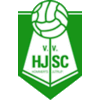 